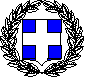 ΥΠΕΥΘΥΝΗ ΔΗΛΩΣΗ(άρθρο 8 Ν.1599/1986)Η ακρίβεια των στοιχείων που υποβάλλονται με αυτή τη δήλωση μπορεί να ελεγχθεί με βάση το αρχείο άλλων υπηρεσιών (άρθρο 8,παρ. 4 Ν. 1599/1986)2) Εκτός του μισθού μου ως εκπαιδευτικός: α) κανένα άλλο μισθό ή σύνταξη δε λαμβάνω από Δημόσιο ταμείο, Νομικό πρόσωπο Δημοσίου ή Ιδιωτικού Δικαίου. β) Δεν είμαι ιδιοκτήτης φροντιστηρίου ή Ιδιωτικού σχολείου και δε διδάσκω σε ιδιωτικό σχολείο ή φροντιστήριο, ούτε παραδίδω ιδιαίτερα μαθήματα. γ) Δεν ασκώ κατ’επάγγελμα εμπορία, δε μετέχω σε οποιαδήποτε εμπορική εταιρεία, Ε.Π.Ε., κοινοπραξία κ.λπ. δ) Σε περίπτωση που ασκώ ιδιωτικό επάγγελμα, θα ζητήσω άδεια από το αρμόδιο υπηρεσιακό συμβούλιο. ε) Γενικά δε συντρέχει στο πρόσωπο μου περιορισμός, κώλυμα ή ασυμβίβαστο με βάση τον Δημοσιοϋπαλληλικό κώδικα (άρθρο 8 του Ν.3528/2007).3) Δε διώκομαι για οποιοδήποτε έγκλημα κατά της γενετήσιας ελευθερίας ή για οποιοδήποτε έγκλημα οικονομικής εκμετάλλευσης της γενετήσιας ζωής.4) Από όσα είμαι σε θέση να γνωρίζω: α) δεν έχω παραπεμφθεί σε ποινική δίκη για πλημμέλημα ή κακούργημα με απευθείας κλήση ή βούλευμα την τελευταία πενταετία και β) δεν έχει ασκηθεί σε βάρος μου ποινική δίωξη για οποιαδήποτε αξιόποινη πράξη από την εισαγγελική αρχή του τόπου κατοικίας μου ούτε από άλλη εισαγγελική αρχή της χώρας γ) δε διώκομαι ως φυγόδικος ή φυγόποινος..5) Δεν έχω απολυθεί από θέση δημόσιας υπηρεσίας ή Ο.Τ.Α. ή άλλου νομικού προσώπου του δημόσιου τομέα λόγω πειθαρχικού παραπτώματος ή άλλης αιτίας που συνεπάγεται οριστική απόλυση ή λόγω ανεπάρκειας κατά την εκτέλεση των καθηκόντων μουή λόγω καταγγελίας της σύμβασης εργασίας για σπουδαίο λόγο, οφειλόμενο σε υπαιτιότητά μου, ή ότι, σε αντίθετη περίπτωση, έχει παρέλθει πενταετία από την απόλυση.6) Έχω προσκομίσει γνωμάτευση παθολόγου ή γενικού ιατρού και γνωμάτευση ψυχιάτρου, είτε του δημοσίου είτε ιδιωτών, για να πιστοποιήσω την υγεία μου και την καταλληλότητά μου για άσκηση υποστηρικτικών καθηκόντων.7) Έχω εκπληρώσει τις στρατιωτικές μου υποχρεώσεις / Έχω νόμιμα απαλλαγεί από αυτές (άρθρα 5 & 10 παρ. 1 του Ν. 3528/2007).8) Όλα τα δικαιολογητικά που έχω προσκομίσει για την πρόσληψή μου είναι γνήσια ή φωτοαντίγραφα γνησίων.Ημερομηνία:  ……/…… /20……Ο - Η Δηλ………(Υπογραφή)(1) Αναγράφεται από τον ενδιαφερόμενο πολίτη ή την Αρχή ή την Υπηρεσία του δημόσιου τομέα, που απευθύνεται η αίτηση.(2) Αναγράφεται ολογράφως. (3) «Όποιος εν γνώσει του δηλώνει ψευδή γεγονότα ή αρνείται ή αποκρύπτει τα αληθινά με έγγραφη υπεύθυνη δήλωση του άρθρου 8 τιμωρείται με φυλάκιση τουλάχιστον τριών μηνών. Εάν ο υπαίτιος αυτών των πράξεων σκόπευε να προσπορίσει στον εαυτόν του ή σε άλλον περιουσιακό όφελος βλάπτοντας τρίτον ή σκόπευε να βλάψει άλλον, τιμωρείται με κάθειρξη μέχρι 10 ετών.(4) Σε περίπτωση ανεπάρκειας χώρου, η δήλωση συνεχίζεται στην πίσω όψη της και υπογράφεται από τον δηλούντα ή τη δηλούσα. ΠΡΟΣ(1):ΠΔΕ ΗΠΕΙΡΟΥΠΔΕ ΗΠΕΙΡΟΥΠΔΕ ΗΠΕΙΡΟΥΠΔΕ ΗΠΕΙΡΟΥΠΔΕ ΗΠΕΙΡΟΥΠΔΕ ΗΠΕΙΡΟΥΠΔΕ ΗΠΕΙΡΟΥΠΔΕ ΗΠΕΙΡΟΥΠΔΕ ΗΠΕΙΡΟΥΠΔΕ ΗΠΕΙΡΟΥΠΔΕ ΗΠΕΙΡΟΥΠΔΕ ΗΠΕΙΡΟΥΌνομα:Επώνυμο:Επώνυμο:Όνομα και Επώνυμο Πατέρα: Όνομα και Επώνυμο Πατέρα: Όνομα και Επώνυμο Πατέρα: Όνομα και Επώνυμο Μητέρας:Όνομα και Επώνυμο Μητέρας:Όνομα και Επώνυμο Μητέρας:Ημερομηνία γέννησης(2): Ημερομηνία γέννησης(2): Ημερομηνία γέννησης(2): Τόπος Γέννησης:Τόπος Γέννησης:Τόπος Γέννησης:Αριθμός Δελτίου Ταυτότητας:Αριθμός Δελτίου Ταυτότητας:Αριθμός Δελτίου Ταυτότητας:Τηλ:Τόπος Κατοικίας:Τόπος Κατοικίας:Οδός:Αριθ:ΤΚ:Email:Email:Με ατομική μου ευθύνη και γνωρίζοντας τις κυρώσεις (3), που προβλέπονται από της διατάξεις της παρ. 6 του άρθρου 22 του Ν. 1599/1986, δηλώνω ότι:α. Προστατεύω παιδιά        (αριθμός παιδιών)β. Δεν προστατεύω παιδιά